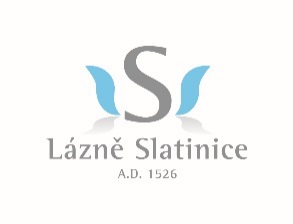 Lázně Slatinice a. s. přijmou zahradnici/zahradníkaIHNED i brigádněPožadujeme:základní vzdělání nebo vyučen v oboru, praxe vítánaobčanskou bezúhonnostzdravotní způsobilost – dobrou fyzickou kondicisamostatnost, pracovitostNabízíme:zázemí stabilní firmypracovní poměr v úvazku 1,00 nebo brigádně na základě uzavření Dohody o provedení práce nebo Dohody o pracovní činnostipříspěvek na stravovánívýměnné rekreaceodměny při životním výročízvýhodněný mobilní tarifmožnost bezúročné zaměstnanecké půjčkypráci v příjemném lázeňském prostředímzdu dle kvalifikace a praxenástup dle dohodyŽádosti, doložené životopisem, zasílejte e-mailem na adresu:Lázně Slatinice a.s., personální úsek, 783 42 Slatinice 29e-mail: lipertova@lazneslatinice.czmobil: 734572021